Председатель:								Р.Р. МуфтаховСекретарь:									Р.М. МухаметшинРЕШЕНИЕ       09 января 2024 года                               	                                       №80/7-5с. Верхние ТатышлыОб утверждении плана закупок товаров, работ, услуг территориальной избирательной комиссии муниципального района Татышлинский район Республики Башкортостан при подготовке и проведении выборов Президента Российской ФедерацииНа основании раздела 5 Порядка осуществления закупок товаров, работ, услуг Центральной избирательной комиссией Российской Федерации, избирательными комиссиями субъектов Российской Федерации, территориальными избирательными комиссиями, участковыми избирательными комиссиями при подготовке и проведении выборов в федеральные органы государственной власти, утвержденного постановлением Центральной избирательной комиссии Российской Федерации от 3 февраля 2021 года № 282/2070-7 (в ред. от 28.06.2023), территориальная избирательная комиссия муниципального района Татышлинский район Республики Башкортостан решила:1. Утвердить план закупок товаров, работ, услуг территориальной избирательной комиссии муниципального района Татышлинский район Республики Башкортостан при подготовке и проведении выборов Президента Российской Федерации (прилагается).2. Направить настоящее решение в Центральную избирательную комиссию Республики Башкортостан в срок до 13 января 2024 года.                   №257/2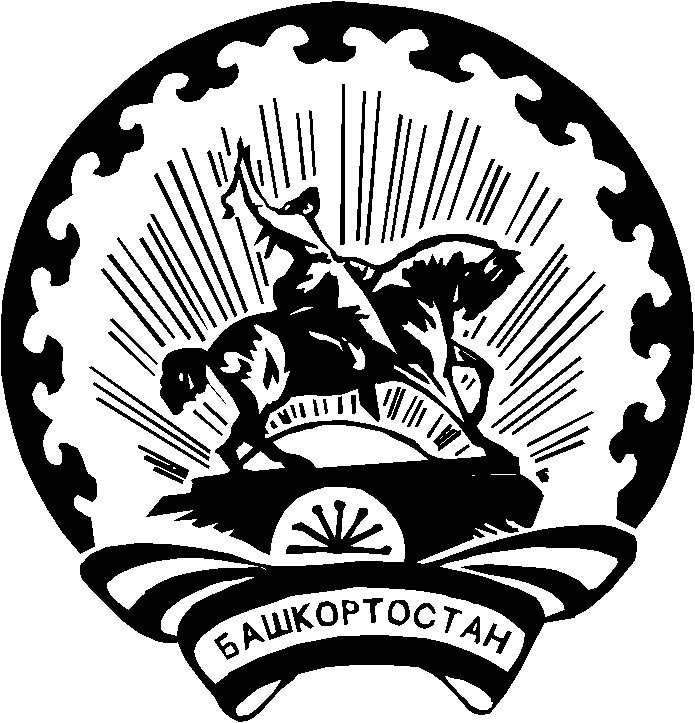 